Milí žiaci, dnes vás čaká jednoduchý pokus. Pokusom zistíte, či teplota vody má vplyv na hustotu.  Vašou úlohou bude pozorovať ako sa správa balónik naplnený vodou s rôznou teplotou vo vode, ktorá má izbovú teplotu. Ak nemáš balónik, môžeš použiť sáčok s vodou. Musíš však dať pozor, aby v sáčku, alebo balóniku nebol vzduch. Výsledky pokusu mi prepošlite na email martinaonuf@centrum.sk do 22.5.Vplyv teploty na hustotuPomôcky: -tri balóniky (najlepšie mini) , pohár, rýchlovarná kanvicaPostup:  - balóniky naplň vodou s vodovodu, uviaž ich tak, aby v nich      nebol podľa možnosti žiaden vzduch- prvýbalónik daj do chladničky na niekoľko hodín alebo do nádoby s ľadom aspoň na 15 minút,- druhýbalónik daj do nádoby s horúcou vodou aspoň na 5 minút- tretí balónik nechaj s izbovou teplotou,- postupne ponáraj balóniky do pohára s vodou izbovej teploty- pozoruj a pozorovanie zakresli, môžeš urobiť fotografie- vyslov záver, ako teploty vody ovplyvňuje jej hustotuNáčrt pokusu: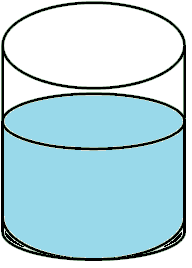 Výsledok pokusu:Balónik z chladničky vo vode s izbovou teplotou ________________ .Balónik s izbovou teplotou sa vo vode s izbovou teplotou _______________ .Balónik z horúcej vody vo vode s izbovou teplotou  _______________ .Hustota studenej  vody  je ______________  ako hustota vody s izbovou teplotou.Hustota vody s izbovou teplotou je _______________ ako hustota horúcej vody.